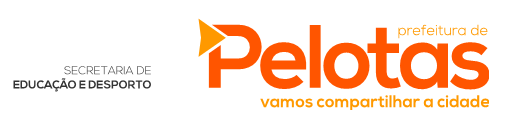 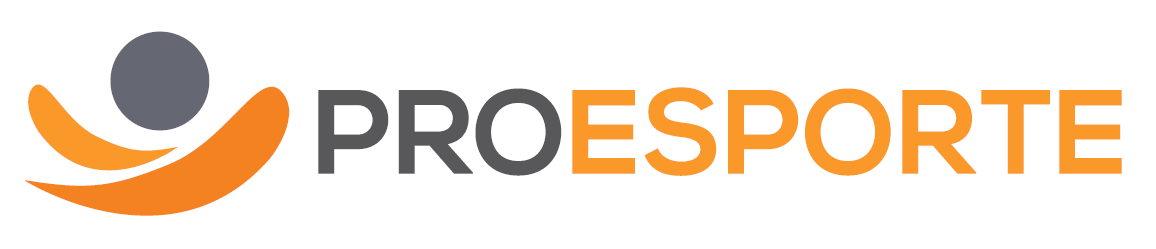 ANEXO IVDECLARAÇÃO DE PARENTESCODECLARO que:Não possuo, assim como nenhum dos membros da executiva da entidade, cônjuge, companheiro ou parente em linha reta ou colateral, por cosangüinidade ou afinidade, até o terceiro grau, inclusive, na Comissão de Avaliação e Seleção (CASP) da Secretaria Municipal de Educação e Desporto (SMED), ocupando cargo em comissão ou função de confiança.Declaro para os fins aqui registrados que as informações são verdadeiras, sob pena de responder por crime de Falsidade Ideológica, nos termos do Art. 299, do Código Penal.Pelotas/RS, (colocar a data)INTEGRANTES DA EXECUTIVA*Parentesco: pai/mãe, padrasto/madrasta, filhos, irmãos, tios, sobrinhos, avós, netos, bisavós, bisnetos do servidor e de seu cônjuge/companheiro, bem como nas relações homoafetivas.Nome:RG:CPF:Cargo:_____________________________Assinatura do PresidenteCPF:Endereço:_____________________________Assinatura do Vice-PresidenteCPF:Endereço:_____________________________Assinatura do SecretárioCPF:Endereço:_____________________________Assinatura do TesoureiroCPF:Endereço:_____________________________Assinatura do 2º SecretárioCPF:Endereço:_____________________________Assinatura do 2º TesoureiroCPF:Endereço:_____________________________Assinatura do 1º SuplenteCPF:Endereço:_____________________________Assinatura do 2º SuplenteCPF:Endereço:____________________________Assinatura do 3º SuplenteCPF:Endereço: